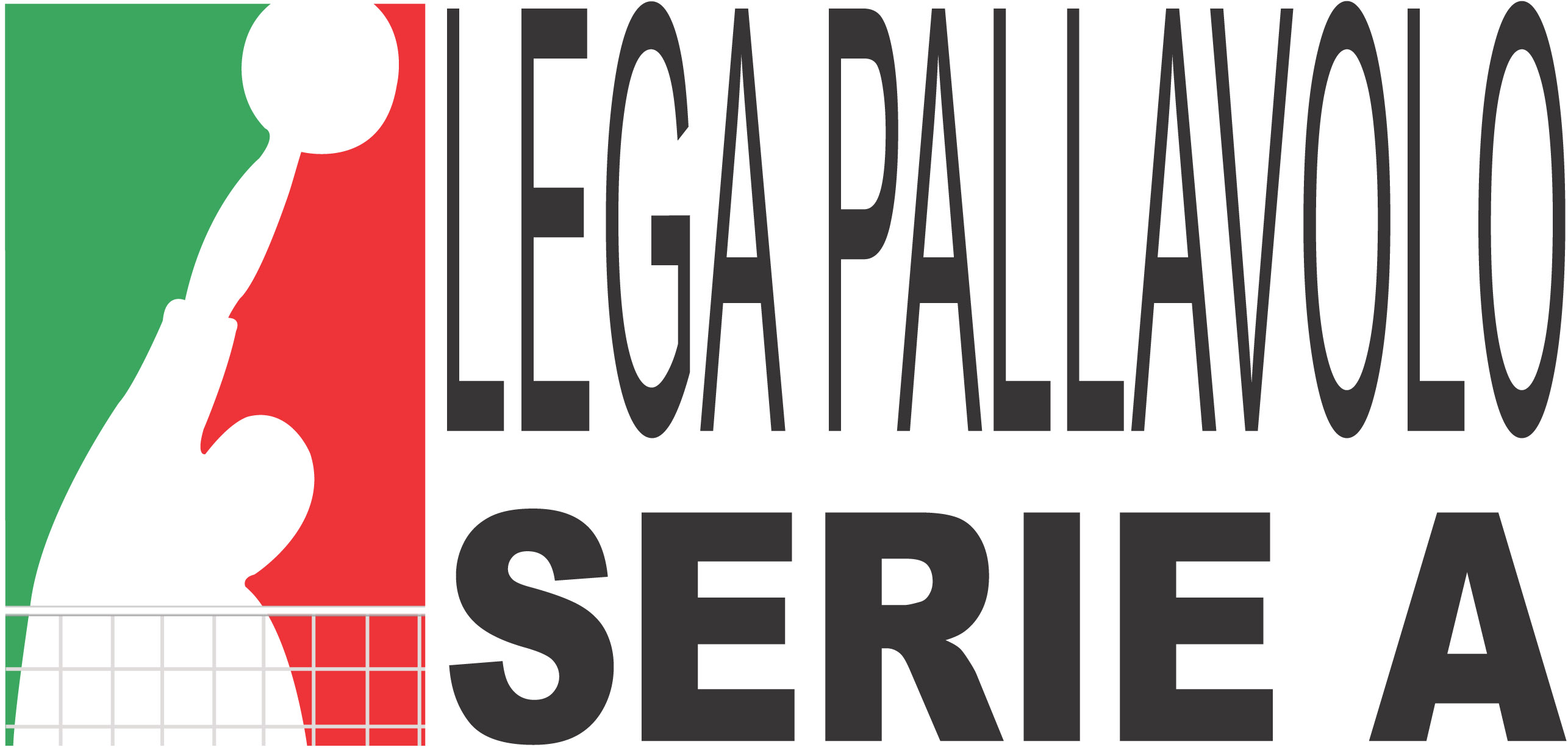 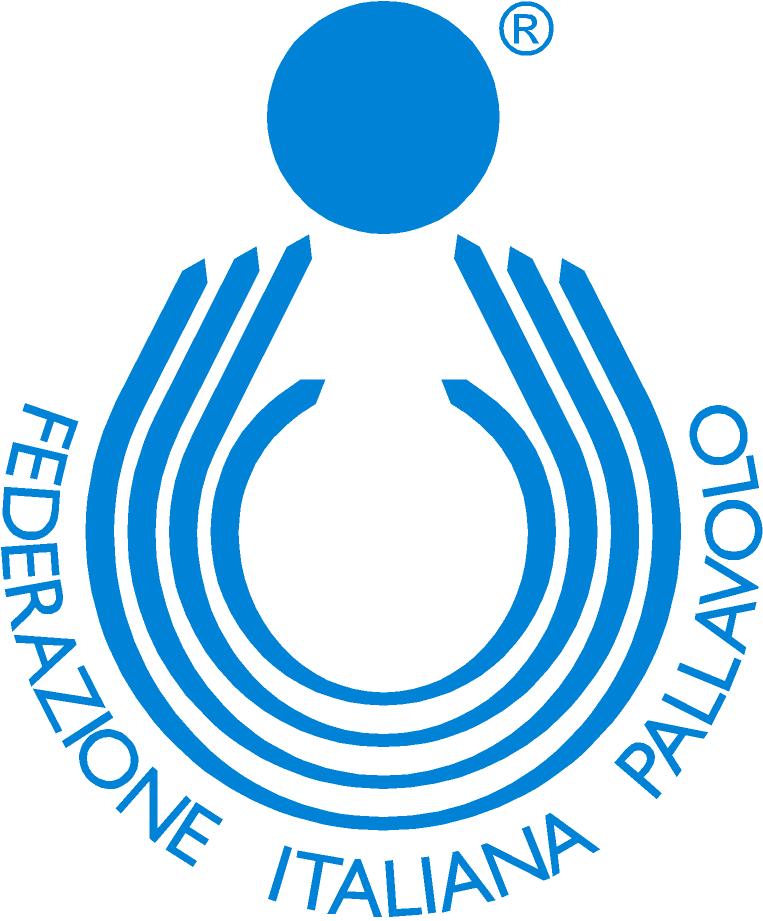 76°
Campionato di
Pallavolo Maschile
SERIE A Credem Banca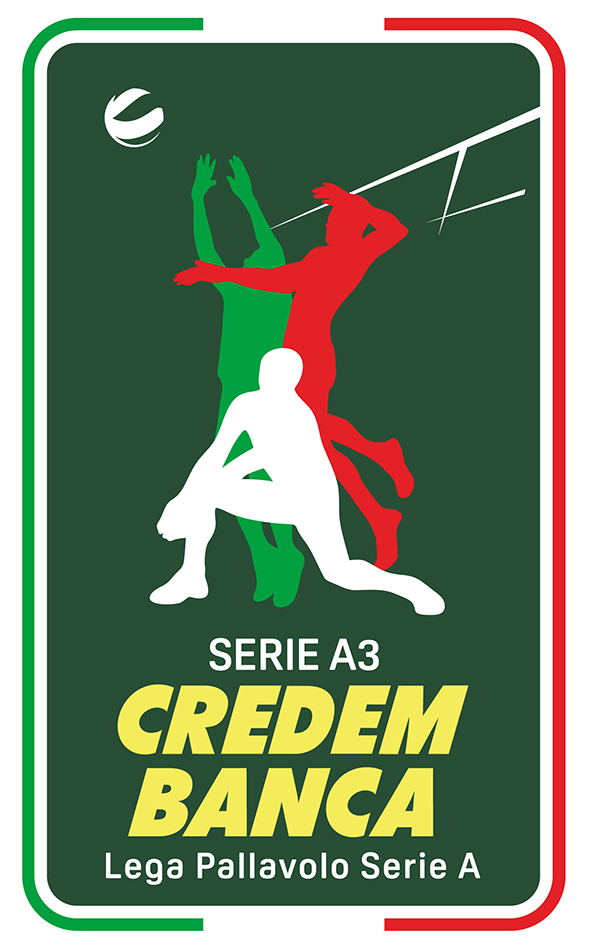 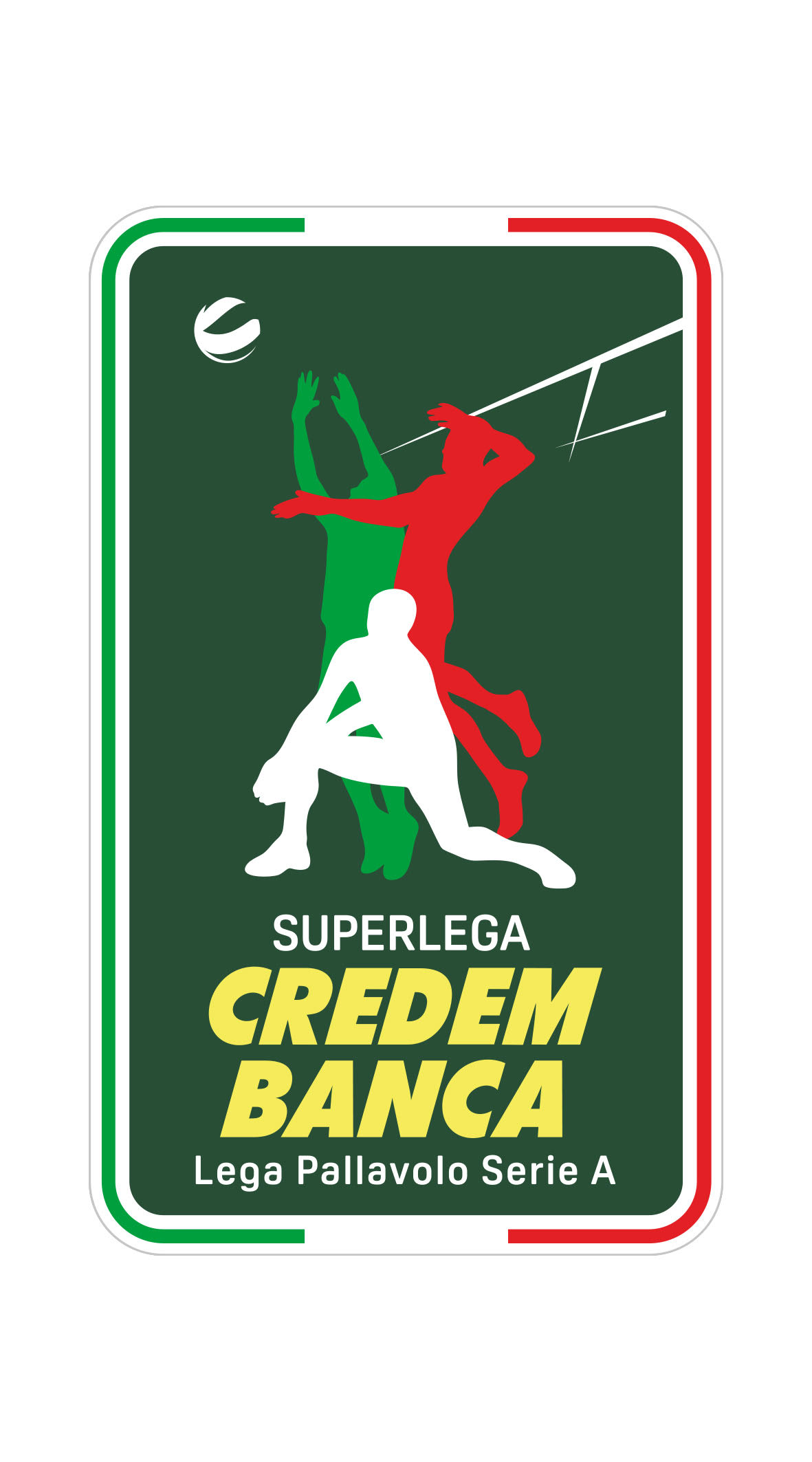 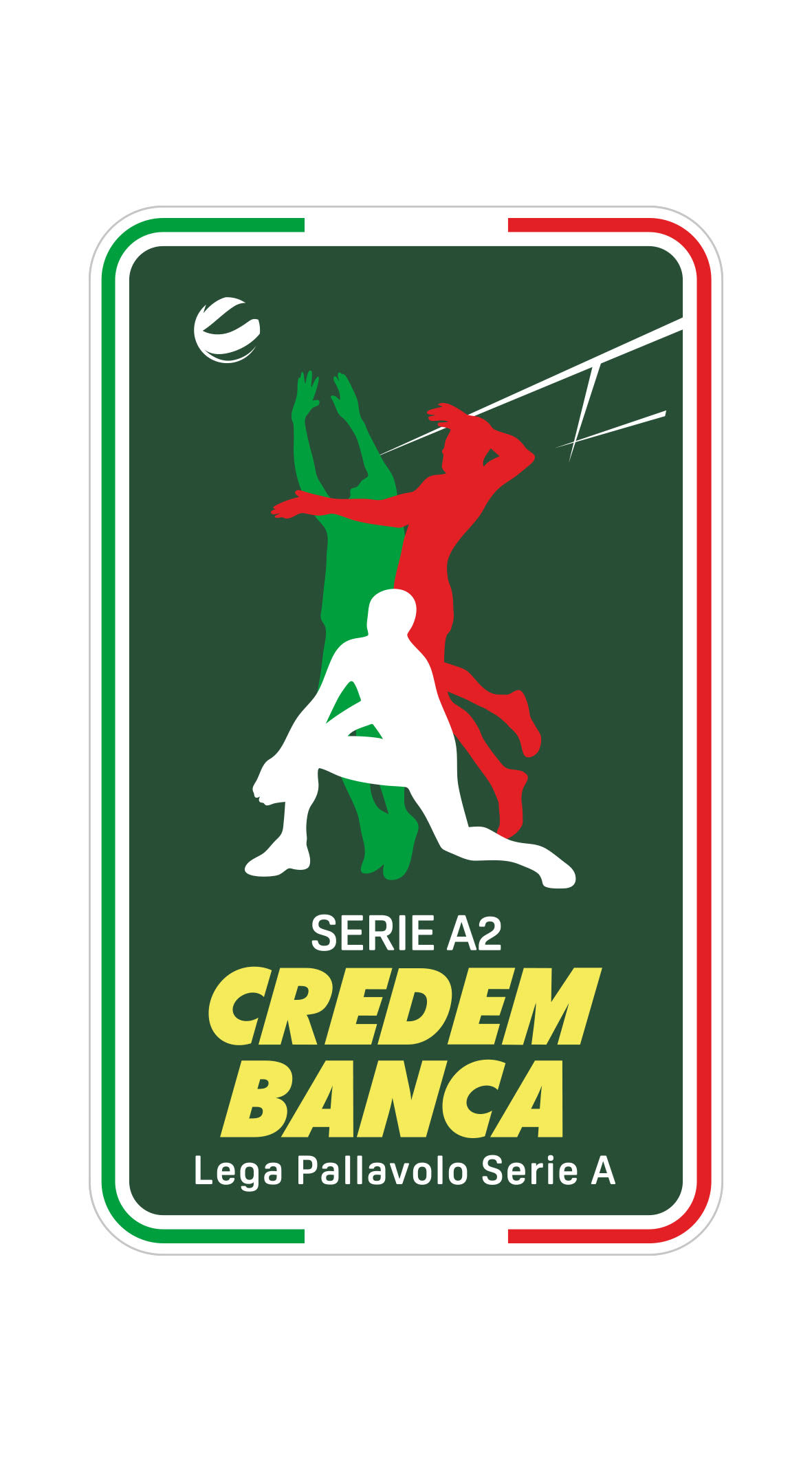 Calendario Ufficiale 2020/21Calendario Serie A2 Credem Banca 2020/2021Giornata 1 
Andata 18 Ottobre 2020Emma Villas Aubay Siena - Pool Libertas Cantù
Prisma Taranto - Gruppo Consoli Centrale del Latte Brescia
Agnelli Tipiesse Bergamo - BAM Acqua San Bernardo Cuneo
Rinascita Lagonegro - Kemas Lamipel Santa Croce
VBC Mondovì - BCC Castellana Grotte
Conad Reggio Emilia - Sieco Service OrtonaGiornata 2 
Andata 25 Ottobre 2020BCC Castellana Grotte - Agnelli Tipiesse Bergamo
Sieco Service Ortona - VBC Mondovì
Kemas Lamipel Santa Croce - Conad Reggio Emilia
Gruppo Consoli Centrale del Latte Brescia - Rinascita Lagonegro
Pool Libertas Cantù - Prisma Taranto
BAM Acqua San Bernardo Cuneo - Emma Villas Aubay SienaGiornata 3 
Andata 1 Novembre 2020Emma Villas Aubay Siena - Rinascita Lagonegro
BCC Castellana Grotte - BAM Acqua San Bernardo Cuneo
Agnelli Tipiesse Bergamo - Sieco Service Ortona
VBC Mondovì - Gruppo Consoli Centrale del Latte Brescia
Conad Reggio Emilia - Prisma Taranto
Pool Libertas Cantù - Kemas Lamipel Santa CroceGiornata 4 
Andata 8 Novembre 2020Prisma Taranto - VBC Mondovì
Sieco Service Ortona - Emma Villas Aubay Siena
Kemas Lamipel Santa Croce - Agnelli Tipiesse Bergamo
Gruppo Consoli Centrale del Latte Brescia - BCC Castellana Grotte
Rinascita Lagonegro - Pool Libertas Cantù
BAM Acqua San Bernardo Cuneo - Conad Reggio EmiliaGiornata 5 
Andata 15 Novembre 2020Emma Villas Aubay Siena - Gruppo Consoli Centrale del Latte Brescia
BCC Castellana Grotte - Rinascita Lagonegro
Sieco Service Ortona - BAM Acqua San Bernardo Cuneo
Agnelli Tipiesse Bergamo - Prisma Taranto
VBC Mondovì - Kemas Lamipel Santa Croce
Conad Reggio Emilia - Pool Libertas CantùGiornata 6 
Andata 22 Novembre 2020Prisma Taranto - Sieco Service Ortona
Kemas Lamipel Santa Croce - BCC Castellana Grotte
Gruppo Consoli Centrale del Latte Brescia - Conad Reggio Emilia
Rinascita Lagonegro - BAM Acqua San Bernardo Cuneo
VBC Mondovì - Emma Villas Aubay Siena
Pool Libertas Cantù - Agnelli Tipiesse BergamoGiornata 7 
Andata 29 Novembre 2020Emma Villas Aubay Siena - Prisma Taranto
BCC Castellana Grotte - Pool Libertas Cantù
Sieco Service Ortona - Rinascita Lagonegro
Agnelli Tipiesse Bergamo - Gruppo Consoli Centrale del Latte Brescia
Conad Reggio Emilia - VBC Mondovì
BAM Acqua San Bernardo Cuneo - Kemas Lamipel Santa CroceGiornata 8 
Andata 6 Dicembre 2020Emma Villas Aubay Siena - Agnelli Tipiesse Bergamo
Prisma Taranto - Kemas Lamipel Santa Croce
Gruppo Consoli Centrale del Latte Brescia - Sieco Service Ortona
VBC Mondovì - Rinascita Lagonegro
Conad Reggio Emilia - BCC Castellana Grotte
Pool Libertas Cantù - BAM Acqua San Bernardo CuneoGiornata 9 
Andata 13 Dicembre 2020BCC Castellana Grotte - Emma Villas Aubay Siena
Sieco Service Ortona - Pool Libertas Cantù
Kemas Lamipel Santa Croce - Gruppo Consoli Centrale del Latte Brescia
Agnelli Tipiesse Bergamo - VBC Mondovì
Rinascita Lagonegro - Conad Reggio Emilia
BAM Acqua San Bernardo Cuneo - Prisma TarantoGiornata 10 
Andata 20 Dicembre 2020Emma Villas Aubay Siena - Conad Reggio Emilia
Prisma Taranto - BCC Castellana Grotte
Sieco Service Ortona - Kemas Lamipel Santa Croce
Agnelli Tipiesse Bergamo - Rinascita Lagonegro
Pool Libertas Cantù - VBC Mondovì
BAM Acqua San Bernardo Cuneo - Gruppo Consoli Centrale del Latte BresciaGiornata 11 
Andata 27 Dicembre 2020BCC Castellana Grotte - Sieco Service Ortona
Kemas Lamipel Santa Croce - Emma Villas Aubay Siena
Gruppo Consoli Centrale del Latte Brescia - Pool Libertas Cantù
Rinascita Lagonegro - Prisma Taranto
VBC Mondovì - BAM Acqua San Bernardo Cuneo
Conad Reggio Emilia - Agnelli Tipiesse BergamoGiornata 12 
Ritorno 3 Gennaio 2021Pool Libertas Cantù - Emma Villas Aubay Siena
Gruppo Consoli Centrale del Latte Brescia - Prisma Taranto
BAM Acqua San Bernardo Cuneo - Agnelli Tipiesse Bergamo
Kemas Lamipel Santa Croce - Rinascita Lagonegro
BCC Castellana Grotte - VBC Mondovì
Sieco Service Ortona - Conad Reggio EmiliaGiornata 13 
Ritorno 10 Gennaio 2021Agnelli Tipiesse Bergamo - BCC Castellana Grotte
VBC Mondovì - Sieco Service Ortona
Conad Reggio Emilia - Kemas Lamipel Santa Croce
Rinascita Lagonegro - Gruppo Consoli Centrale del Latte Brescia
Prisma Taranto - Pool Libertas Cantù
Emma Villas Aubay Siena - BAM Acqua San Bernardo CuneoGiornata 14 
Ritorno 17 Gennaio 2021Rinascita Lagonegro - Emma Villas Aubay Siena
BAM Acqua San Bernardo Cuneo - BCC Castellana Grotte
Sieco Service Ortona - Agnelli Tipiesse Bergamo
Gruppo Consoli Centrale del Latte Brescia - VBC Mondovì
Prisma Taranto - Conad Reggio Emilia
Kemas Lamipel Santa Croce - Pool Libertas CantùGiornata 15 
Ritorno 24 Gennaio 2021VBC Mondovì - Prisma Taranto
Emma Villas Aubay Siena - Sieco Service Ortona
Agnelli Tipiesse Bergamo - Kemas Lamipel Santa Croce
BCC Castellana Grotte - Gruppo Consoli Centrale del Latte Brescia
Pool Libertas Cantù - Rinascita Lagonegro
Conad Reggio Emilia - BAM Acqua San Bernardo CuneoGiornata 16 
Ritorno 7 Febbraio 2021Gruppo Consoli Centrale del Latte Brescia - Emma Villas Aubay Siena
Rinascita Lagonegro - BCC Castellana Grotte
BAM Acqua San Bernardo Cuneo - Sieco Service Ortona
Prisma Taranto - Agnelli Tipiesse Bergamo
Kemas Lamipel Santa Croce - VBC Mondovì
Pool Libertas Cantù - Conad Reggio EmiliaGiornata 17 
Ritorno 14 Febbraio 2021Sieco Service Ortona - Prisma Taranto
BCC Castellana Grotte - Kemas Lamipel Santa Croce
Conad Reggio Emilia - Gruppo Consoli Centrale del Latte Brescia
BAM Acqua San Bernardo Cuneo - Rinascita Lagonegro
Emma Villas Aubay Siena - VBC Mondovì
Agnelli Tipiesse Bergamo - Pool Libertas CantùGiornata 18 
Ritorno 21 Febbraio 2021Prisma Taranto - Emma Villas Aubay Siena
Pool Libertas Cantù - BCC Castellana Grotte
Rinascita Lagonegro - Sieco Service Ortona
Gruppo Consoli Centrale del Latte Brescia - Agnelli Tipiesse Bergamo
VBC Mondovì - Conad Reggio Emilia
Kemas Lamipel Santa Croce - BAM Acqua San Bernardo CuneoGiornata 19 
Ritorno 28 Febbraio 2021Agnelli Tipiesse Bergamo - Emma Villas Aubay Siena
Kemas Lamipel Santa Croce - Prisma Taranto
Sieco Service Ortona - Gruppo Consoli Centrale del Latte Brescia
Rinascita Lagonegro - VBC Mondovì
BCC Castellana Grotte - Conad Reggio Emilia
BAM Acqua San Bernardo Cuneo - Pool Libertas CantùGiornata 20 
Ritorno 7 Marzo 2021Emma Villas Aubay Siena - BCC Castellana Grotte
Pool Libertas Cantù - Sieco Service Ortona
Gruppo Consoli Centrale del Latte Brescia - Kemas Lamipel Santa Croce
VBC Mondovì - Agnelli Tipiesse Bergamo
Conad Reggio Emilia - Rinascita Lagonegro
Prisma Taranto - BAM Acqua San Bernardo CuneoGiornata 21 
Ritorno 14 Marzo 2021Conad Reggio Emilia - Emma Villas Aubay Siena
BCC Castellana Grotte - Prisma Taranto
Kemas Lamipel Santa Croce - Sieco Service Ortona
Rinascita Lagonegro - Agnelli Tipiesse Bergamo
VBC Mondovì - Pool Libertas Cantù
Gruppo Consoli Centrale del Latte Brescia - BAM Acqua San Bernardo CuneoGiornata 22 
Ritorno 21 Marzo 2021Sieco Service Ortona - BCC Castellana Grotte
Emma Villas Aubay Siena - Kemas Lamipel Santa Croce
Pool Libertas Cantù - Gruppo Consoli Centrale del Latte Brescia
Prisma Taranto - Rinascita Lagonegro
BAM Acqua San Bernardo Cuneo - VBC Mondovì
Agnelli Tipiesse Bergamo - Conad Reggio Emilia